СОВЕТ народных депутатовМАЛОАЛАБУХСКОГО СЕЛЬСКОГО ПОСЕЛЕНИЯГрибановского МУНИЦИПАЛЬНОГО районаВоронежской областиР Е Ш Е Н И Еот 14.02.2023 года № 101с. Малые Алабухи 1-еО внесении дополнений в генеральный план Малоалабухского сельского поселения Грибановского района Воронежской областиВ соответствии Градостроительным кодексом Российской Федерации, Федеральным законом от  06.10.2003 г. № 131-ФЗ «Об общих принципах организации местного самоуправления в Российской Федерации», законом Воронежской области от 07.07.2006 г. № 61-ОЗ «О регулировании градостроительной деятельности в Воронежской области», Уставом Малоалабухского сельского поселения, на основании заключения о результатах публичных слушаний по проекту дополнения генерального плана Малоалабухского сельского поселения, с учетом протокола публичных слушаний по проекту дополнений генерального плана, Совет народных депутатов РЕШИЛ:	1.Внести изменения в Генеральный план Малоалабухского сельского поселения Грибановского района Воронежской области, утвержденный решением Совета народных депутатов Малоалабухского сельского поселения 17.04.2012 г. № 140 «Об утверждении  генерального плана Малоалабухского сельского поселения Грибановского района Воронежской области»  в части установления границы пос.Чичерино  Малоалабухского сельского поселениясогласно приложению, к настоящему решению:     2. Обнародовать настоящее решение и разместить на официальном сайте сельского поселения в сети интернет.    3. Настоящее решение вступает в силу со дня официального обнародования.Глава сельского поселения                                                 Б.В.НикифоровПриложениек решению Совета народных депутатовМалоалабухского сельского поселенияГрибановского муниципального районаВоронежской областиот 14.02.2023 г. № 101УСТАНОВЛЕНИЕ ГРАНИЦЫ ПОСЕЛКА ЧИЧЕРИНО МАЛОАЛАБУХСКОГО СЕЛЬСКОГО ПОСЕЛЕНИЯСогласно ст. 11 Федерального закона от 06.10.2003 года № 131-ФЗ «Об общих принципах организации местного самоуправления в Российской Федерации»: «территория населенного пункта должна полностью входить в состав территории поселения».На территории Малоалабухского сельского поселения расположен населенный пункт – поселок ЧичериноСВЕДЕНИЯ О ГРАНИЦАХ НАСЕЛЕННОГО ПУНКТА ПОСЁЛКА ЧИЧЕРИНОГРАФИЧЕСКОЕ ОПИСАНИЕ МЕСТОПОЛОЖЕНИЯ ГРАНИЦ НАСЕЛЕННОГО ПУНКТА, ПЕРЕЧЕНЬ КООРДИНАТ ХАРАКТЕРНЫХ ТОЧЕК ГРАНИЦ НАСЕЛЕННОГО ПУНКТАОПИСАНИЕ МЕСТОПОЛОЖЕНИЯ ГРАНИЦпосёлок Чичерино Малоалабухского сельского поселения Грибановского муниципального района Воронежской области(наименование объекта, местоположение границ которого описано (далее - объект)Раздел 1Раздел 2Раздел 3Pa3Jle11 4 11aH rpaHHu o6 eKTaMacwTa6 1:5000J1cno11h3yeM1e yc11oBH1e 3HaKH H o6o3Ha4eHHI: 	  rpaHHu1 Hace11eHHoro  nyHKTa25	HIOHI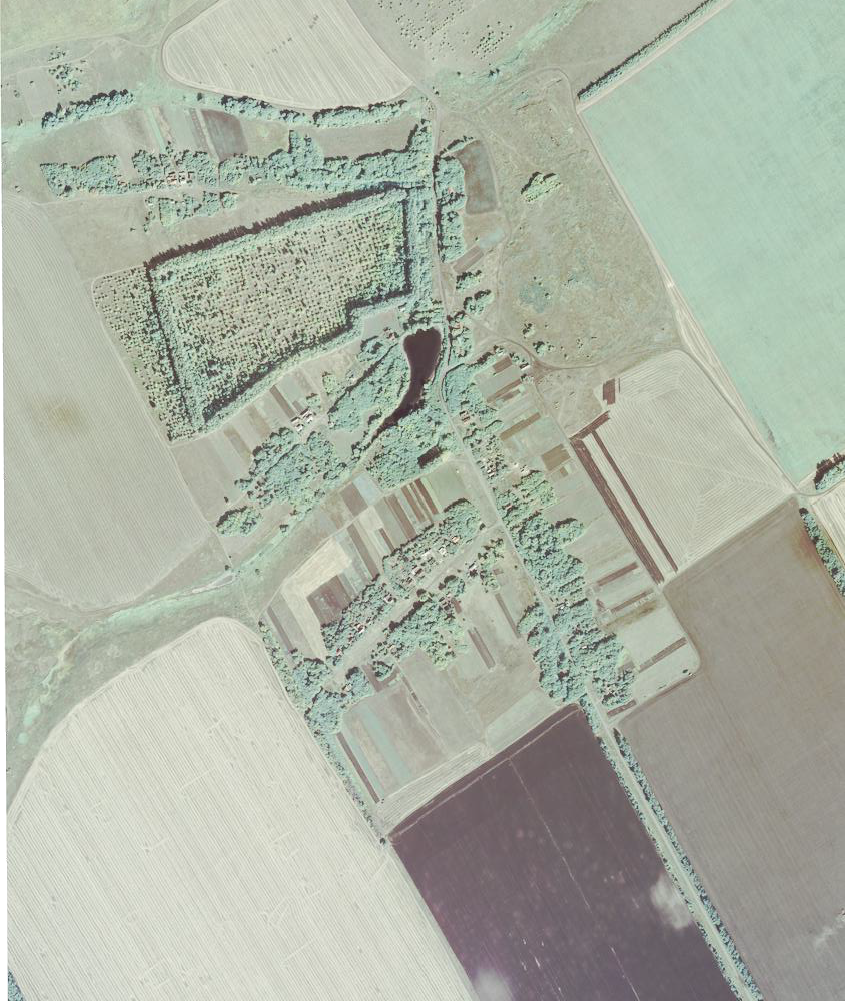 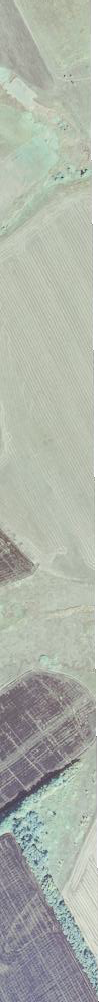 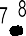 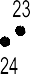 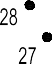 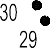 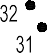 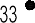 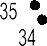 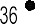 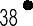 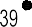 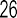 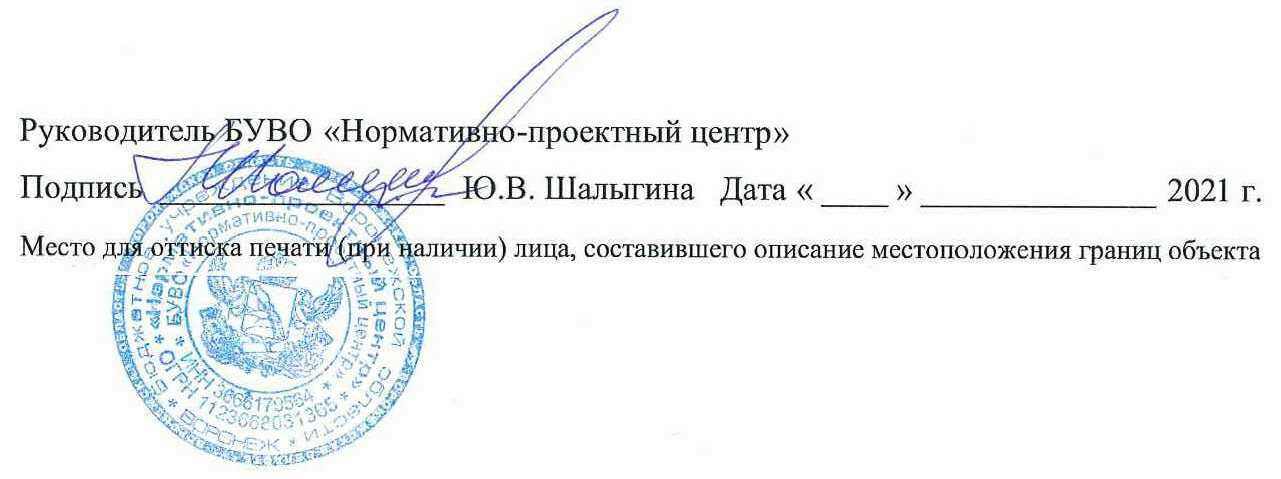 rpaHHu1  MyHHuHna11hHoro  o6pa3oBaHHI1	xapaKTepHaI To4Ka rpaHHu Hace11eHHoro nyHKTaСведения об объектеСведения об объектеСведения об объекте№ п/пХарактеристики объектаОписание характеристик1231Местоположение объектаВоронежская область, Грибановский муниципальный район, Малоалабухское сельское поселение, посёлок Чичерино2Площадь объекта ±величина погрешности определения площади (P ± Дельта P)1203728 +/- 19200 м²3Иные характеристики объекта-Сведения о местоположении границ объектаСведения о местоположении границ объектаСведения о местоположении границ объектаСведения о местоположении границ объектаСведения о местоположении границ объектаСведения о местоположении границ объекта1. Система координат: МСК - 36, зона 21. Система координат: МСК - 36, зона 21. Система координат: МСК - 36, зона 21. Система координат: МСК - 36, зона 21. Система координат: МСК - 36, зона 21. Система координат: МСК - 36, зона 22. Сведения о характерных точках границ объекта2. Сведения о характерных точках границ объекта2. Сведения о характерных точках границ объекта2. Сведения о характерных точках границ объекта2. Сведения о характерных точках границ объекта2. Сведения о характерных точках границ объектаОбозначение характерных точек границКоординаты, мКоординаты, мМетод определения координат характерной точкиСредняя квадратическая погрешность положения характерной точки (Мt), мОписание обозначения точки на местности (при наличии)Обозначение характерных точек границXYМетод определения координат характерной точкиСредняя квадратическая погрешность положения характерной точки (Мt), мОписание обозначения точки на местности (при наличии)1234561503839.152289020.69Картометрический5.00-2503913.202289118.91Картометрический5.00-3503960.932289288.02Картометрический5.00-4503950.632289426.29Картометрический5.00-5503923.592289580.89Картометрический5.00-6503919.142289781.90Картометрический5.00-7503941.962289864.41Картометрический5.00-8503942.452289866.98Аналитический2.50-9503968.922290005.74Картометрический5.00-10504027.402290109.38Аналитический0.10-11503460.922290387.05Аналитический0.10-12503437.902290343.04Аналитический2.50-13503363.022290178.74Аналитический2.50-14503352.432290177.67Аналитический2.50-15503316.372290198.81Аналитический2.50-16503261.702290125.32Аналитический2.50-17502967.062290308.05Аналитический2.50-18502956.532290328.11Аналитический0.10-19502816.272290417.88Аналитический0.10-20502767.662290341.18Аналитический2.50-21502687.212290214.22Аналитический2.50-22502715.312290196.02Аналитический0.10-23502766.182290163.08Аналитический0.10-24502758.542290152.24Аналитический0.10-25502663.802290017.91Картометрический5.00-26502769.582289947.63Картометрический5.00-27502549.672289711.43Аналитический0.10-28502572.302289699.06Аналитический0.10-29502726.812289614.60Картометрический5.00-30502737.662289608.67Картометрический5.00-31502902.632289518.47Аналитический0.10-32502918.032289510.05Аналитический0.10-33502987.542289477.75Аналитический0.10-34503090.622289429.85Картометрический5.00-35503100.942289424.47Аналитический2.50-36503200.882289372.76Аналитический2.50-37503364.002289292.86Аналитический2.50-12345638503447.182289244.2Аналитический2.50-39503566.732289178.48Аналитический2.50-40503641.492289134.14Аналитический2.50-41503677.362289108.38Аналитический2.50-42503724.032289083.06Аналитический2.50-1503839.152289020.69Картометрический5.00-3. Сведения о характерных точках части (частей) границы объекта3. Сведения о характерных точках части (частей) границы объекта3. Сведения о характерных точках части (частей) границы объекта3. Сведения о характерных точках части (частей) границы объекта3. Сведения о характерных точках части (частей) границы объекта3. Сведения о характерных точках части (частей) границы объектаОбозначение характерных точек части границыКоординаты, мКоординаты, мМетод определения координат характерной точкиСредняя квадратическая погрешность положения характерной точки (Мt), мОписание обозначения точки на местности (при наличии)Обозначение характерных точек части границыXYМетод определения координат характерной точкиСредняя квадратическая погрешность положения характерной точки (Мt), мОписание обозначения точки на местности (при наличии)123456Часть №Часть №Часть №Часть №Часть №Часть №------Сведения о местоположении измененных (уточненных) границ объектаСведения о местоположении измененных (уточненных) границ объектаСведения о местоположении измененных (уточненных) границ объектаСведения о местоположении измененных (уточненных) границ объектаСведения о местоположении измененных (уточненных) границ объектаСведения о местоположении измененных (уточненных) границ объектаСведения о местоположении измененных (уточненных) границ объектаСведения о местоположении измененных (уточненных) границ объекта1. Система координат: -1. Система координат: -1. Система координат: -1. Система координат: -1. Система координат: -1. Система координат: -1. Система координат: -1. Система координат: -2. Сведения о характерных точках границ объекта2. Сведения о характерных точках границ объекта2. Сведения о характерных точках границ объекта2. Сведения о характерных точках границ объекта2. Сведения о характерных точках границ объекта2. Сведения о характерных точках границ объекта2. Сведения о характерных точках границ объекта2. Сведения о характерных точках границ объектаОбозначение характерных точек границСуществующие координаты, мСуществующие координаты, мИзмененные (уточненные) координаты, мИзмененные (уточненные) координаты, мМетод определения координат характерной точкиСредняя квадратическая погрешность положения характерной точки (Мt), мОписание обозначения точки на местности (при наличии)Обозначение характерных точек границXYXYМетод определения координат характерной точкиСредняя квадратическая погрешность положения характерной точки (Мt), мОписание обозначения точки на местности (при наличии)12345678--------3.Сведения о характерных точках части (частей) границы объекта3.Сведения о характерных точках части (частей) границы объекта3.Сведения о характерных точках части (частей) границы объекта3.Сведения о характерных точках части (частей) границы объекта3.Сведения о характерных точках части (частей) границы объекта3.Сведения о характерных точках части (частей) границы объекта3.Сведения о характерных точках части (частей) границы объекта3.Сведения о характерных точках части (частей) границы объектаЧасть №Часть №Часть №Часть №Часть №Часть №Часть №Часть №--------